Religion & Climate Futures 
Academic Summer School Application formPlease type your responses into this application form. Save a copy with the date in the form YY MM DD and your initials included in the file name. Send your completed copy as an email attachment to: cipsummer@divinity.cam.ac.uk You should also add the application email address to your contacts, to ensure you receive important communications from the organisers.Residential applications will close at midday (BST) on 10 June 2024. The final application deadline for non-residential applications is midday (BST) on 14 June 2024. Applications may close earlier if all places have been allocated. To qualify for the early bird registration fee (up to 25% discount), your application form should be returned by midnight on Sunday 28 April.  Please note that securing a place requires prompt payment of registration fee.  Fees are payable by credit or debit card, using the University of Cambridge’s online store. What type of place are you applying for? Applicant InformationDescribe your relevant background and experience. * Maximum 200 words.Describe your interest in religion and climate futures. You may wish to explain how participation in the Summer School would influence the trajectory of your work or study. * Maximum 500 words.Referee InformationLetters of recommendation should be sent by your referee directly to the Cambridge Interfaith Programme (cipsummer@divinity.cam.ac.uk). Please confirm the name and details of the person you have asked to submit a letter of recommendation.DeclarationsIMPORTANT: Please complete all declarations before submitting this form.  Signature                                                                  DateImportant: If you are applying to the Bursary scheme, please also respond to the question on the final page.Further information Questions in this section are optional.How did you hear about us? What do you hope to get out of this Summer School? Do you plan to apply learning from the Summer School in a specific project or context?NB Although we do not require applicants to evidence their prior learning, we welcome the submission of a sample of work (in any medium) that may help to demonstrate your engagement with religion and/or climate futures. Such evidence may be shared as a web link or attachment.Please tell us about any special learning requirements that you have. We strive to make the Summer School accessible to all. Any other relevant information: This is the end of the main application form. Below we ask you about your wider contact preferences. Those wishing to be considered for the bursary scheme should also complete the final section (on the next page). Contact preferencesThis Summer School is run in partnership. You are asked to indicate if and how you would like to hear from each partner about other activities. 
How you respond here will not affect your application. Partners will ensure any contact is GDPR compliant and based on your ongoing consent. 	I would like to receive monthly news by email from the Cambridge Interfaith Programme. 	I would like to receive research news and event information by email from the LSE Religion & Global Society Research Unit.Keep reading to answer questions about the bursary scheme.Bursary eligibilityThe bursary scheme is intended to subsidise places for candidates who could not otherwise afford to participate. In particular, bursaries are available to support those operating in non-profit settings (including public and third sector) and/or not currently in paid employment (including students and those receiving financial aid). We may give consideration to applications made on the basis of other contextual factors, such as refugee status, experience of being in care, those who have taken non-traditional pathways through education, persons receiving support from the state (as e.g., Universal Credit), those from groups under-represented in UK Higher Education, and those who are completing this course as part of their professional career development.  For international applicants, we recognise that differences in currency exchange rate may also impact affordability.Applications will be reviewed and bursaries allocated after the early bird deadlines. To ensure that bursary places are distributed fairly, the application review committee may contact applicants with follow-up questions or to request further information. Such requests will be made by email from the Summer School administration account. If funding remains, applications will be considered on a rolling basis. If all places are filled and/or bursary funding is exhausted, this will be announced on the Summer School web page. Bursary recipients are expected to pay the reduced fees as advertised. The application review committee reserves the right to vary the value of the bursary; this may include a larger contribution from the scheme, where there is a compelling case for support. If you apply for and are not awarded a bursary, you may be offered a place at the early bird rate.Please briefly explain why you wish to be considered for the bursary. Full residential £1495Payments must be received Full fees non-resident£975by 20 June.Early bird residential
(apply by 28 April)£1125Payments must be received 
within 7 days of offer and not Early bird non-resident£795later than 31 May.With bursary: residential£745Subject to eligibility. With bursary: non-resident£375Payments must be received within 14 days of award.Title (optional): First name: Last name: Preferred name (optional):* Phone: Email: Full address Street: City: * State: Postcode: Emergency contact: Name: Email: Phone: Age group (click box to select): 18-24; 25-35; 36-54; 55-64; 65-84; 85 and overTitle (optional): First name: Last name: Position: Phone: Email: In what capacity does this person know you? In what capacity does this person know you? How long has this person known you? I have read, understood and accepted the Terms & Conditions for the Religion and Climate Futures Academic Summer School, including the Cancellations, Deposit and Refunds Policy. I understand that, should I be offered a place on the Summer School, I will be required to pay the appropriate early registration fee or the full fee (depending on the date of my application) before my registration is confirmed. I understand that the Religion and Climate Futures Academic Summer School requires engagements with scholarly texts written in English, as well as communication in English during the scheduled sessions.I understand that the information collected on this form will be held in accordance with the provisions of the General Data Protection Regulations (GDPR) for the purposes of processing my application and for student administration. I understand that both the University of Cambridge and the LSE Faith Centre will have access to the information provided, for the purposes of delivering all services linked to the Summer School including the review of applications and allocation of bursaries. I understand that my information will be held securely and not passed on to third parties.I understand that, should I be offered a bursary, I will be required to pay the appropriate reduced fee before my registration is confirmed. 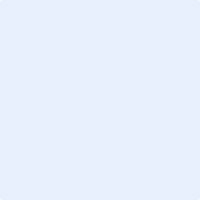 